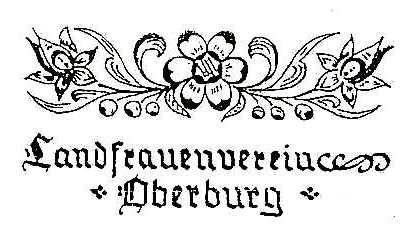 Und es waren Hirten in derselben Gegend auf dem Felde bei den Hürden, die hüteten des Nachts ihre Herde.	(Lukas 2, 8)Liebe LandfrauenDer Advent steht vor der Tür, deshalb laden wir alle herzlich zur Adventsfeier ein.Sie findet am Mittwoch, 23. November 2016 um 13.30 Uhr im Restaurant Steingrube statt.Wie in den vergangenen Jahren, werden wir eine Geschichte hören, ein paar Lieder singen und bei einem Imbiss einen entspannten Nachmittag verbringen.Wer möchte, kann einen Adventskranz oder eine andere Weihnachtsdekoration basteln. Tannzweige und anderes Grün werden zur Verfügung stehen. Dekorationsmaterial, Kerzen, Kranzunterlagen oder Gefässe dürft ihr selber mitbringen (im Lauf der Jahre kann sich ja einiges ansammeln), oder an Ort und Stelle kaufen. Wenn möglich bitte eine Baumschere und allenfalls eine Zange mitbringen. Wickeldraht und Heissleim stehen zur Verfügung.Wir freuen uns auf ein gemütliches Beisammensein.Kurse und AnlässeDas Programm des Casinos Burgdorf kommt jeweils im Herbst heraus. Darum ist es uns nicht möglich, Konzert- und Theaterbesuche schon im Jahresprogramm zu veröffentlichen. Für diese Saison haben wir zwei Vorstellungen ins Auge gefasst: Dodo Hug Vielsittich!Freitag, 13. Januar 2017 um 20.00 Uhr im Casino BurgdorfPreise:	Kategorie 1 und 2: Fr. 40.-	Kategorie 2 und 3: Fr. 30.-Zitat aus dem Programmheft: „Vielsittich – Dodo Hug und ihre Gruppe interpretieren nebst Neuem einen Querschnitt von Altbekanntem, gar auf vielseitigen Wunsch, nach 20 Jahren wieder ,Dr Ätti!‘ – in alter Frische und als neue Version.“Hitziger Appenzeller Chor Neues ProgrammFreitag, 12. Mai 2017 um 20.00 Uhr im Casino BurgdorfPreise:	Kategorie 1 und 2: Fr. 42.-	Kategorie 3 und 4: Fr. 32.-Zitat aus dem Programmheft: „Wie immer ein Schmaus für Ohren und Augen – kaum zu glauben was die sich erlauben. Reifer sind sie geworden, die Hitzigen Appenzeller, doch eins bleibt gleich: Tradition kommt nicht aus der Konserve, sondern sie wächst und spriesst, wenn man sie giesst.“Anmelden bitte bis am 23. November 2016 bei Christine Liechti, Tel. 034 422 03 44 oderliechti.c@bluewin.ch	./.Im Langlauf-Schnupperkurs hat es noch Plätze freiKursleiter:	Christof Zürcher, WynigenOrt:		KanderstegDatum:		Mittwoch, 01. Februar 2017Verschiebedatum:	Mittwoch, 08. Februar 2017Zeit:		ganzer Tag	Kosten:		Fr. 350.- pro Tag, geteilt durch Anzahl TeilnehmerInformation:	Material kann bei Herrn Zürcher gemietet werden (Fr. 35.-).		Bei genügend Anmeldungen führt Herr Zürcher einen		Informationsabend durch.	 Anzahl Teilnehmer:	8 – 12 PersonenAnmeldung: 	bis 30. November 2016 bei Christine LiechtiSki- und Schneetag im SörenbergAm Montag, 30. Januar 2017 fahren wir in den Sörenberg zum Ski- und Schneetag. Skipisten, Langlaufloipe, Wandermöglichkeiten und schöne Bergbeizli laden zum Verweilen ein. Auch Nichtsportlerinnen und Kinder sind herzlich willkommen.Wir treffen uns um 08.30 Uhr beim Werkhof Chipf, verteilen uns auf Privatautos und ab geht es in den Schnee. Auf der Rückreise halten die Autos bei der Kambly fast von selber an.Eine Anmeldung ist nicht nötig.Wir wünschen allen eine besinnliche Adventszeit, frohe Weihnachten und viel Glück im neuen Jahr.Der Vorstand